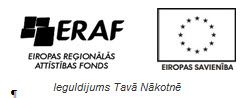 APSTIPRINĀTS LLU iepirkumu komisijas2013.gada 16.decembra sēdēProtokols Nr. 471Iepirkumu komisijas priekšsēdētājs_______________/I.Šuksta/ATKLĀTS KONKURSSAnaerobās darbstacijas piegāde LLU vajadzībām ERAF projekta, vienošanās Nr. 2011/0040/2DP/2.1.1.3.1./11/IPIA/VIAA/002 ietvarosIdentifikācijas Nr. LLU/2013/90/ERAF/AKCPV kods: 30214000-2NOLIKUMS Jelgava, 2013VISPĀRĪGĀ INFORMĀCIJAIepirkuma identifikācijas numurs: LLU/2013/90/ERAF/AKPasūtītājsPasūtītājs ir Latvijas Lauksaimniecības universitāte (turpmāk tekstā - LLU)	Pasūtītāja rekvizīti:		Lielā ielā 2, Jelgava, LV – 3001		Reģ. Nr. 90000041898		Valsts kase – kods TRELLV22	Atklāto konkursu organizē un veic Iepirkumu komisija izveidota ar 2013.gada 05.septembra LLU rektora rīkojumu Nr. 07-44 „Par būvniecības, preču un pakalpojumu iepirkumiem LLU vajadzībām”. Iepirkuma komisija sastāv no komisijas priekšsēdētāja, priekšsēdētāja vietnieka, četriem komisijas locekļiem un komisijas sekretāres.Pasūtītāja kontaktpersona: Inese Sprukta, tālrunis 63005674, fakss 63005618, e-pasts Inese.Sprukta@llu.lv. Kontaktpersona iepirkuma norises laikā sniedz tikai organizatorisku informāciju. Iepirkuma komisijas, piegādātāju un pretendentu tiesības un pienākumi ir noteikti atbilstoši Publisko iepirkumu likuma normām.1.3. Piedāvājuma iesniegšanas un atvēršanas vieta, datums, laiks un kārtība, 1.3.1. Ieinteresētās personas piedāvājumus var iesniegt līdz 2014.gada 29.janvārim plkst.11.00 LLU Saimnieciskā dienesta 17.kab. Lielajā ielā 2, Jelgavā, LV – 3001 iesniedzot personīgi vai atsūtot pa pastu. Pasta sūtījumam jābūt nogādātam šajā punktā norādītajā adresē līdz augstākminētajam termiņam. 1.3.2. Piedāvājums, kas tiek atsaukts vai grozīts pirms 1.3.1.punktā minētā termiņa, vai piedāvājums, kas iesniegts pēc 1.3.1.punktā minētā termiņa, vai Publisko iepirkumu likuma 55.panta 41.noteiktajā gadījumā, tiks neatvērts atdots vai nosūtīts atpakaļ pretendentam.1.3.3. Pēc Piedāvājumu iesniegšanas termiņa beigām Pretendents nevar savu Piedāvājumu labot vai grozīt. Pretendentu piedāvājumu iesniegšana nozīmē atklātā konkursa noteikumu pieņemšanu, apņemšanos tos ievērot un veikt pieprasītos pakalpojumus atbilstoši visām nolikuma prasībām.1.3.4. Saņemot piedāvājumu, Pasūtītāja pārstāvis to reģistrē. Piedāvājumi tiek glabāti neatvērti līdz piedāvājumu iesniegšanas termiņa beigām.1.3.5. Piedāvājumi tiks atvērti LLU Saimnieciskā dienesta zālē, Lielajā ielā 2, Jelgavā 2014.gada 29.janvārī plkst.11.00. Atklāta konkursa piedāvājumu atvēršanu iepirkuma komisija veic atklātā sēdē. 1.3.6. Konkursa piedāvājumu atvēršanā var piedalīties visas ieinteresētās personas. 1.3.7. Ieinteresētās personas reģistrējas komisijas sagatavotajā reģistrācijas lapā, kur norāda vārdu, uzvārdu, tālruņa numuru, uzņēmuma nosaukumu, kuru pārstāv, uzņēmuma adresi. 1.3.8. Atklātā konkursa piedāvājumu noformējuma atbilstības pārbaudi, pretendentu atlasi, tehniskā piedāvājuma atbilstības pārbaudi un finanšu piedāvājumu vērtēšanu Iepirkuma komisija veic slēgtā sēdē. Pieeja iepirkuma dokumentiem un papildus informācijas sniegšana1.4.1. Pasūtītājs nodrošina brīvu un tiešu elektronisku pieeju atklāta konkursa nolikumam (turpmāk – nolikums) un visiem papildus nepieciešamajiem dokumentiem LLU mājas lapā internetā www.llu.lv, sadaļā „Valsts iepirkumi”, sākot no attiecīgā atklātā konkursa izsludināšanas brīža. 1.4.2. Ja ieinteresētais piegādātājs ir laikus pieprasījis papildu informāciju par nolikumu, iepirkumu komisija atbildi sniedz rakstveidā piecu dienu laikā no jautājuma saņemšanas dienas, bet ne vēlāk kā sešas dienas pirms piedāvājumu iesniegšanas termiņa beigām. 1.4.3. Ieinteresētais piegādātājs ir tiesīgs prasīt papildus informāciju, nosūtot LLU iepirkumu komisijai adresētu vēstuli pa faksu: 63005618 vai pastu: LLU Saimnieciskā dienesta 17.kab., Lielā iela 2, Jelgava, LV-3001. Ārpus LLU noteiktā darba laika saņemtajiem jautājumiem, kas nosūtīti pa faksu, par saņemšanas dienu uzskata nākamo darba dienu. 1.4.4. Papildu informāciju pasūtītājs nosūta piegādātājam, kas uzdevis jautājumu, un vienlaikus ievieto šo informāciju LLU mājas lapā internetā www.llu.lv, sadaļā „Valsts iepirkumi”, kurā ir pieejami iepirkuma procedūras dokumenti, norādot arī uzdoto jautājumu. 1.4.5. Iepirkuma komisijai ir tiesības izdarīt grozījumus iepirkuma procedūras dokumentos, ja tādējādi netiek būtiski mainītas tehniskās specifikācijas vai citas prasības. Ja iepirkumu komisija ir izdarījusi grozījumus atklāta konkursa dokumentos, tā ievieto informāciju par grozījumiem LLU mājas lapā internetā www.llu.lv, sadaļā „Valsts iepirkumi”, ne vēlāk kā dienu pēc tam, kad paziņojums par grozījumiem iesniegts Iepirkumu uzraudzības birojam publicēšanai. 1.4.6. Tiek uzskatīts, ka visi pretendenti ir saņēmuši papildu informāciju, grozījumus, papildinājumus atklāta konkursa dokumentos, nolikuma skaidrojumus un atbildes uz ieinteresēto piegādātāju jautājumiem, ja Pasūtītājs tos ir ievietojis LLU mājas lapā internetā www.llu.lv. Visi jautājumi, kas nav atrunāti šajā nolikumā, tiek risināti saskaņā ar Publisko iepirkumu likuma normāmPiedāvājuma nodrošinājumsNav paredzēts.1.6. Piedāvājumu noformēšana 1.6.1. Pretendentam ir jāsagatavo piedāvājuma 1 (viens) oriģināls un 1 (viena) kopija. Uz piedāvājuma oriģināla un tā kopijas norāda attiecīgi “ORIĢINĀLS” un “KOPIJA”. Pretrunu gadījumā starp piedāvājuma oriģinālu un kopiju, vērā tiks ņemts piedāvājuma oriģināls.1.6.2. Piedāvājumus jāievieto vienā slēgtā aploksnē vai cita veida necaurspīdīgā iepakojumā tā, lai tajos iekļautā informācija nebūtu redzama un pieejama līdz piedāvājumu atvēršanas brīdim. 1.6.3. Uz aploksnes (iepakojuma) jānorāda:Pasūtītāja nosaukums un adrese;Pretendenta nosaukums, reģistrācijas numurs un adrese;Atzīme:„Piedāvājums atklātam konkursam „Anaerobās darbstacijas piegāde LLU vajadzībām ERAF projekta, vienošanās Nr. 2011/0040/2DP/2.1.1.3.1./11/IPIA/VIAA/002 ietvaros”, id.Nr. LLU/2013/90/ERAF/AK,   Neatvērt līdz 2014.gada 29.janvārim plkst. 11.00” Pretendenti sedz visas izmaksas, kas saistītas ar viņu piedāvājuma sagatavošanu un iesniegšanu Pasūtītājam. Visi piedāvājumā iekļautie dokumenti ir cauršūti kopā tā, lai dokumentus nebūtu iespējams atdalīt. Uz pēdējās lapas aizmugures cauršūšanai izmantojamā aukla jānostiprina ar pārlīmētu lapu, kurā norādīts cauršūto lapu skaits, ko ar savu parakstu un Pretendenta zīmoga nospiedumu apliecina Pretendenta vadītājs vai tā pilnvarotā persona. Ja Pretendents pievieno piedāvājumam reklāmas materiālus, brošūras, katalogus u.c., kas nav cauršūti, uz katra klāt pievienotā materiāla norādāms Pretendenta nosaukums.1.6.6. Pretendents drīkst iesniegt tikai 1 (vienu) piedāvājuma variantu. 1.6.7. Piedāvājums jāsagatavo latviešu valodā. Ja kāds dokuments ir svešvalodā, tam jāpievieno Pretendenta vai tā pilnvarotas personas (jāpievieno pilnvara vai tās apliecināta kopija) apstiprināts tulkojums latviešu valodā. Izņēmums ir pretendenta tehniskajā piedāvājumā piedāvāto iekārtu ražotāja dokumentācija, kuru pretendents var iesniegt sagatavotu latviešu, angļu vai krievu valodās. 1.6.8. Pretendents iesniedz piedāvājumu datorsalikumā, piedāvājumā iekļautajiem dokumentiem jābūt skaidri salasāmiem un bez labojumiem, lai izvairītos no jebkādiem pārpratumiem. 1.6.9. Pretendents iesniedz parakstītu piedāvājumu. Piedāvājumu paraksta Pretendenta pārstāvis ar paraksta tiesībām vai tā pilnvarota persona (jāpievieno pilnvara).1.6.10. Iesniegtie atklātā konkursa piedāvājumi, izņemot atklātā konkursa nolikuma 1.3.2.punktā noteikto gadījumu, ir pasūtītāja īpašums un tiek glabāti atbilstoši Publisko iepirkumu likuma prasībām.1.6.11. Piedāvājumam un visiem tam pievienotajiem dokumentiem ir jāatbilst Dokumentu juridiskā spēka likumam un MK noteikumiem Nr.916 "Dokumentu izstrādāšanas un noformēšanas kārtība".1.6.12. Iesniedzot piedāvājumu, piegādātājs ir tiesīgs visu iesniegto dokumentu atvasinājumu un tulkojumu pareizību apliecināt ar vienu apliecinājumu, ja viss piedāvājums ir cauršūts vai caurauklots.INFORMĀCIJA PAR IEPIRKUMA PRIEKŠMETUIepirkuma priekšmeta apraksts Iepirkuma priekšmets ir anaerobā darbstacija, saskaņā ar tehnisko specifikāciju (skat. pielikumu Nr.1)		CPV kods: 30214000-2 Piedāvājums jāiesniedz par visu tehniskajā specifikācijā norādīto apjomu.Tehniskā specifikācija: Tehniskā specifikācija ir norādīta konkursa nolikuma pielikumā Nr.1. Līguma izpildes vieta: LLU Veterinārmedicīnas fakultāte (VMF), K.Helmaņa 8, Jelgava, LV-3004. Līguma izpildes laiks: Pasūtītājs veiks pasūtījumu 6 (sešu) mēnešu laikā no Iepirkuma līguma spēkā stāšanās dienas elektroniskā veidā pa e-pastu vai faksu, paralēli nosūtot pasūtījumu pa pastu. Pasūtījums ir jāizpilda 2 (divu) mēnešu laikā no dienas, kad pasūtījums saņemts pa e-pastu vai faksu. Finansēšanas avots: ERAF projekts „Mūsdienīgas zinātnes materiāltehniskās bāzes pilnveide Lauksaimniecības resursu izmantošanas un pārtikas valsts nozīmes pētniecības centra ietvaros”, vienošanās Nr.2011/0040/2DP/2.1.1.3.1./11/IPIA/VIAA/002   Citi noteikumi: Avansa maksājums ne lielāks kā 20% no  kopējās summas, ERAF projektā „Mūsdienīgas zinātnes materiāltehniskās bāzes pilnveide Lauksaimniecības resursu izmantošanas un pārtikas valsts nozīmes pētniecības centra ietvaros”. Pretendents finanšu piedāvājumā norāda vēlamo avansa maksājumu.PRASĪBAS PRETENDENTIEM3.1. Komisija izslēdz Pretendentu no turpmākās dalības iepirkuma procedūrā, kā arī neizskata Pretendenta piedāvājumu jebkurā no šādiem gadījumiem: pretendents ir sniedzis nepatiesu informāciju savas kvalifikācijas novērtēšanai vai vispār nav sniedzis pieprasīto informāciju. attiecībā uz pretendentu ir iestājies kāds no Publisko iepirkumu likuma 39.panta pirmās daļas 1., 2., 3., 4., 5. un 10.punktā minētiem nosacījumiem (izņemot 39.panta trešajā un ceturtajā daļā minētos gadījumus). pretendents nav reģistrēts likumā noteiktajā kārtībā un normatīvajos aktos noteiktajos gadījumos. 3.2. Nolikuma 3.1.punktā noteiktās prasības ir attiecināmas arī uz:personālsabiedrības biedru, ja pretendents ir personālsabiedrība;pretendenta norādīto personu, uz kuras iespējām pretendents balstās, lai apliecinātu, ka tā kvalifikācija atbilst iepirkuma procedūras dokumentos noteiktajām prasībām. 3.3. Ja komisija nepieciešamo informāciju par pretendentu ir ieguvusi tieši no kompetentās institūcijas, datubāzēs vai no citiem avotiem, attiecīgais pretendents ir tiesīgs iesniegt izziņu vai citu dokumentu par attiecīgo faktu, ja komisijas iepriekš iegūtā informācija neatbilst faktiskajai situācijai. 3.4. Iepirkumu komisija pieņems un atzīs tikai tādu izziņu vai citu dokumentu, kurā ir iekļauta aktuālāka informācija par to, ko pasūtītājs ir ieguvis datubāzē.3.5. Ja pasūtītājs nodokļu parādus konstatē nevis potenciālajam, prasībām atbilstošajam pretendentam, kuram piešķiramas līguma slēgšanas tiesības, bet citam pretendentam, tad pasūtītājam nav pienākuma informēt attiecīgo personu un dot termiņu dokumenta iesniegšanai, kas apliecinātu, ka nodokļu parāda nav, jo minētais neietekmē iepirkuma procedūras rezultātus.IESNIEDZAMIE DOKUMENTI UN KVALIFIKĀCIJAS PRASĪBAS4.1. Lai apliecinātu Pretendenta atbilstību konkursa nolikumā pretendentam izvirzītajām prasībām, Pretendentam ir jāiesniedz sekojoši Pretendentu atlases dokumenti:4.1.1. Pretendenta pieteikums dalībai konkursā, kas sagatavots un aizpildīts uz Pretendenta veidlapas, atbilstoši Nolikumam pievienotajam pieteikuma paraugam (Pielikums Nr.2) un ko parakstījusi Pretendenta amatpersona ar paraksta tiesībām vai Pretendenta pilnvarotā persona. Gadījumā, ja pieteikumu paraksta Pretendenta pilnvarotā persona, nepieciešams pievienot pilnvaru vai tās apliecinātu kopiju.4.1.2. Reģistrācijas apliecības vai komersanta reģistrācijas apliecības kopija (juridiskām personām un individuālajam komersantam), kas apliecina, ka Pretendents un personālsabiedrības biedrs, ja pretendents ir personālsabiedrība, pretendenta norādītā persona, uz kuras iespējām pretendents balstās, lai apliecinātu, ka tā kvalifikācija atbilst iepirkuma procedūras dokumentos noteiktajām prasībām, ir reģistrēts likumā noteiktajā kārtībā. 4.1.3. Apliecinājums, ka uz Pretendentu un personālsabiedrības biedru, ja pretendents ir personālsabiedrība, pretendenta norādīto personu, uz kuras iespējām pretendents balstās, lai apliecinātu, ka tā kvalifikācija atbilst iepirkuma procedūras dokumentos noteiktajām prasībām, neattiecas Publisko iepirkumu likuma 39.panta pirmās daļas 1., 2., 3., 4., 5. un 10.punktā minētie pretendentu izslēgšanas noteikumi (ievērojot 39.panta ceturtajā daļā noteiktos termiņus) un ka nav tādu apstākļu, kuri tam/tiem liegtu piedalīties iepirkuma procedūrā saskaņā ar Publisko iepirkumu likuma prasībām. (atbilstoši pieteikuma paraugam – pielikums Nr.2)4.1.4. Ja piedāvājumu iesniedz piegādātāju apvienība, pieteikumā norāda personu, kura konkursā pārstāv attiecīgo piegādātāju apvienību un ir pilnvarota parakstīt ar konkursu saistītos dokumentus, kā arī norāda piegādātāju apvienības dalībnieku atbildības apjomus šajā iepirkumā. Papildus pievieno piegādātāju apvienības dalībnieku apliecinājumus vai vienošanos par sadarbību, kas noslēgta starp personu apvienību dalībniekiem konkrētā līguma izpildei.4.1.5. Ja Pretendents līguma izpildei piesaista apakšuzņēmējus, Pretendentam ir pienākums aizpildīt Nolikumam pievienoto pielikuma paraugu (Pielikums Nr.3). Pretendentam jānorāda visi apakšuzņēmēji, norādot procentos sniedzamo pakalpojumu vērtību no kopējās iepirkuma līguma vērtības un katram šādam apakšuzņēmējam izpildei nododamo līguma daļas aptuveno līguma summu.4.2. Aizpildīts Tehniskais un finanšu piedāvājums4.2.1. Tehnisko piedāvājumu sagatavo saskaņā ar Tehniskajā specifikācijā (pielikums Nr.1) un Nolikumā noteiktajām prasībām, aizpildot kolonnu „Pretendenta piedāvājums”,  norādot piedāvātās preces ražotāju, modeļa nosaukumu un sniedz piedāvātās preces tehnisko aprakstu. 4.2.2. Pretendents iesniedz tehniskajā piedāvājumā piedāvāto iekārtu ražotāja izdotu tehnisko dokumentāciju, kas apliecina preces atbilstību tehniskajā specifikācijā izvirzītajām prasībām. 4.2.3. Finanšu piedāvājumā cenu norāda eiro (EUR) bez pievienotās vērtības nodokļa. Atsevišķi norāda kopējo cenu summu par norādīto skaitu eiro bez PVN, ieskaitot PVN un PVN % likmi.4.2.4. Tehnisko un finanšu piedāvājumu sagatavo, atbilstoši Nolikumam pievienotajam Tehniskā un finanšu piedāvājuma paraugam (pielikums Nr.1). 5. PIEDĀVĀJUMU VĒRTĒŠANA UN PIEDĀVĀJUMA IZVĒLES KRITĒRIJI5.1. Pretendentu piedāvājumu noformējuma, pretendentu atlases dokumentu, tehniskā piedāvājuma atbilstības pārbaudi un finanšu piedāvājumu vērtēšanu,  saskaņā ar izraudzīto piedāvājuma izvēles kritēriju (turpmāk tekstā – Piedāvājumu vērtēšanu) iepirkuma komisija veic slēgtā sēdē. 5.2. Iepirkuma komisija izvēlas piedāvājumu ar viszemāko cenu no piedāvājumiem, kas atbilst Nolikuma prasībām un Tehniskajai specifikācijai 5.3. Vērtējot viszemāko cenu, komisija ņems vērā pretendenta piedāvāto cenu par 1 komplektu eiro bez pievienotās vērtības nodokļa.5.4. Piedāvājumu izvērtēšanu komisija veic 4 (četros) posmos, katrā nākamajā posmā vērtējot tikai tos piedāvājumus, kas nav noraidīti iepriekšējā posmā.1.posms – Piedāvājuma noformējuma pārbaude. Komisija novērtē, vai piedāvājums sagatavots atbilstoši 1.6.5., 1.6.6., 1.6.7., 1.6.8. un 1.6.9.punktu prasībām. Ja piedāvājums neatbilst kādai no minētajām prasībām komisija lemj par piedāvājuma tālāku izskatīšanu.2.posms – Pretendentu atlases dokumentu pārbaude Komisija novērtē katra pretendenta atbilstību 3.punkta apakšpunktos noteiktajām pretendentu atlases prasībām. Ja pretendents nav iesniedzis kādu no 4.punktā norādītajiem pretendentu atlases dokumentiem vai neatbilst kādai no Nolikumā minētajām pretendentu atlases prasībām, komisija pretendentu izslēdz no turpmākās dalības iepirkuma procedūrā un tā piedāvājumu tālāk neizskata.3.posms – Tehniskā piedāvājuma atbilstības pārbaude. Komisija novērtē vai pretendenta tehniskais piedāvājums ir iesniegts par visu apjomu un atbilst tehniskajā specifikācijā (pielikums Nr.1) un nolikumā izvirzītajām prasībām. Ja pretendenta piedāvājums nav iesniegts par visu apjomu, un/vai neatbilst kādai no izvirzītajām prasībām, komisija pretendentu izslēdz no turpmākās dalības iepirkuma procedūrā un tā piedāvājumu tālāk neizskata.4.posms – Finanšu piedāvājuma vērtēšana. Komisija veic aritmētisko kļūdu pārbaudi Pretendentu finanšu piedāvājumos. Ja komisija konstatēs aritmētiskās kļūdas, komisija šīs kļūdas izlabos. Par konstatētajām kļūdām un laboto piedāvājumu, komisija informē Pretendentu, kura piedāvājumā kļūdas tika konstatētas un labotas. Vērtējot piedāvājumu, komisija vērā ņem veiktos labojumus.Iepirkuma komisija nosaka piedāvājumu ar viszemāko cenu un Pretendentu, kura piedāvājums, salīdzinot un izvērtējot iesniegtos piedāvājumus, būs ar viszemāko cenu, atzīs par pretendentu, kuram būtu piešķiramas līguma slēgšanas tiesības. Lēmuma pieņemšanaSaskaņā ar Publisko iepirkumu likuma 39.panta nosacījumiem, pasūtītājs nepieprasa no iespējamā uzvarētāja papildus dokumentus, ja attiecīgā informācija ir pieejama publiskajās datu bāzēs vai tiešsaistē attiecīgo kompetento iestāžu pārziņā esošajās informācijas sistēmās. (Attiecībā uz ārvalstīs reģistrētu pretendentu, pasūtītājs pieprasīs iesniegt ārvalstu kompetentās institūcijas izziņu, saskaņā ar Publisko iepirkumu likuma 39.panta 52.daļas otro punktu, 39.panta 53.daļas otro punktu, 39.panta 54.daļas otro punktu.)Ja komisija konstatē, ka uz pretendentu, kuram atbilstoši Nolikumā noteiktajām prasībām būtu piešķiramas līguma slēgšanas tiesības, neattiecas Publisko iepirkumu likuma 39.panta pirmās daļas 1., 2., 3., 4., 5. un 10.punktā minētie pretendentu izslēgšanas noteikumi (ievērojot 39.panta ceturtajā daļā noteiktos termiņus) un ka nav tādu apstākļu, kuri tam/tiem liegtu piedalīties iepirkuma procedūrā saskaņā ar Publisko iepirkumu likuma prasībām, tad pretendents tiek atzīt par uzvarētāju.Ja Pretendents, kuram būtu piešķiramas līguma slēgšanas tiesības vai/un Publisko iepirkumu likuma 39.panta pirmās daļas 11.punktā minētā persona, netiek atzīts par atbilstošu konkursa nolikumā izvirzītajām prasībām, komisija izvērtē nākošā lētākā Pretendenta un Publisko iepirkumu likuma 39.panta pirmās daļas 11.punktā minētās personas atbilstību konkursa nolikumā izvirzītajām prasībām. 6. PRETENDENTU INFORMĒŠANA PAR PIEŅEMTO LĒMUMU, LĒMUMA PUBLICĒŠANA UN IEPIRKUMA LĪGUMA SLĒGŠANA6.1. Iepirkumu komisija 3 (trīs) darba dienu laikā pēc lēmuma pieņemšanas vienlaikus informē visus pretendentus par pieņemto lēmumu attiecībā uz iepirkuma līguma slēgšanu.6.2. Iepirkuma komisija iespējami īsā laikā, bet ne vēlāk kā 3 (trīs) darba dienu laikā pēc pretendentu informēšanas par pieņemto lēmumu, iesniedz publicēšanai paziņojumu par iepirkumu procedūras rezultātiem. 6.3. Pasūtītājs slēgs iepirkuma līgumu ar izraudzīto pretendentu, pamatojoties uz pretendenta piedāvājumu, un saskaņā ar atklātā konkursa nolikuma noteikumiem, Publisko iepirkumu likumu un iepirkuma līguma projektu (pielikums Nr.4).6.4. Iepirkuma līgumu ar izraudzīto Pretendentu Pasūtītājs slēgs saskaņā ar Publisko iepirkuma likuma 67.panta noteikumiem.6.5. Ja izraudzītais Pretendents atsakās slēgt iepirkuma līgumu ar Pasūtītāju, iepirkuma komisija pieņem lēmumu slēgt iepirkuma līgumu ar nākamo pretendentu, kurš piedāvājis piedāvājumu ar viszemāko cenu. Ja pieņemts lēmums slēgt līgumu ar nākamo pretendentu, kurš piedāvājis piedāvājumu ar viszemāko cenu, bet tas atsakās, iepirkuma komisija pieņem lēmumu pārtraukt iepirkuma procedūru, neizvēloties nevienu piedāvājumu. 7. PIELIKUMIŠim Nolikumam ir pievienoti 4 (četri) pielikumi, kas ir tā neatņemamas sastāvdaļas:1.pielikums 	Tehniskā un finanšu piedāvājuma paraugs (Tehniskā specifikācija)2.pielikums 	Pieteikuma paraugs3.pielikums	Apakšuzņēmēju saraksta paraugs4.pielikums	Iepirkuma līguma projektsPielikums Nr.1Atklāta konkursa Nr. LLU/2013/90/ERAF/AK NolikumamTehniskā un finanšu piedāvājuma paraugs(Tehniskā specifikācija)ATKLĀTA KONKURSAAnaerobās darbstacijas piegāde LLU vajadzībām ERAF projekta, vienošanās Nr. 2011/0040/2DP/2.1.1.3.1./11/IPIA/VIAA/002 ietvaros id.Nr. LLU/2013/90/ERAF/AKTEHNISKAIS UN FINANŠU PIEDĀVĀJUMSTehniskajam piedāvājumam ir jāpievieno piedāvātās iekārtas ražotāju izdota tehniskā dokumentācija, kas apliecina iekārtas atbilstību tehniskajā specifikācijā izvirzītajām prasībām. Saskaņā ar nolikuma 2.7.punktu avansa maksājums ir ____ % no Līguma summas.<Pretendenta nosaukums>				<Paraksts, paraksta atšifrējums, zīmogs>Pielikums Nr.2Atklāta konkursaNr. LLU/2013/90/ERAF/AKNolikumamPieteikuma paraugsPretendenta veidlapa____________________ PIETEIKUMS DALĪBAI KONKURSĀ(pretendenta nosaukums)Savu piedāvājumu iesniedzam atklātam konkursam „Anaerobās darbstacijas piegāde LLU vajadzībām ERAF projekta, vienošanās Nr. 2011/0040/2DP/2.1.1.3.1./11/ IPIA/VIAA/002 ietvaros” (id.Nr. LLU/2013/90/ERAF/AK). Ar šo apliecinām, ka:esam iepazinušies ar atklāta konkursa dokumentiem un piekrītam Pasūtītāja izvirzītajām prasībām;esam iepazinušies ar iepirkuma līguma projektu un konkursa uzvaras gadījumā piekrītam visiem izvirzītajiem iepirkuma līguma nosacījumiem;visas piedāvājumā sniegtās ziņas ir patiesas;uz mums neattiecas Publisko iepirkumu likuma 39.panta pirmās daļas 1., 2., 3., 4., 5. un 10.punktā minētie pretendentu izslēgšanas noteikumi (ievērojot 39.panta ceturtajā daļā noteiktos termiņus) un ka nav tādu apstākļu, kuri pretendentam liegtu piedalīties iepirkuma procedūrā saskaņā ar Publisko iepirkumu likuma prasībām.<Pretendenta nosaukums,parakstītāja amata nosaukums>				<Paraksts, atšifrējums, zīmogs>Datums______________(Piezīme: pretendentam jāaizpilda tukšās vietas šajā formā vai jāizmanto to kā pieteikuma paraugu.)Pielikums Nr.3Atklāta konkursaNr. LLU/2013/90/ERAF/AKNolikumamApakšuzņēmēju saraksta paraugsLLU iepirkumu komisijaiPiesaistīto apakšuzņēmēju saraksts____________________ (Pretendenta nosaukums, reģ Nr.) atklātā konkursa „Anaerobās darbstacijas piegāde LLU vajadzībām ERAF projekta, vienošanās Nr. 2011/0040/2DP/2.1.1.3.1./11/ IPIA/VIAA/002 ietvaros” (id.Nr. LLU/2013/90/ERAF/AK) ietvaros paredzēto saistību izpildei esmu piesaistījis apakšuzņēmējus.Pretendenta līguma izpildei piesaistīto apakšuzņēmēju saraksts:<Pretendenta nosaukums,parakstītāja amata nosaukums>				<Paraksts, atšifrējums, zīmogs>Datums______________* Ja pretendents nepiesaista apakšuzņēmējus līguma izpildei, tad šis pielikums nav jāaizpilda. Iepirkuma līguma projektsIEPIRKUMA LĪGUMS Nr. ______________________Anaerobās darbstacijas piegāde LLU vajadzībām ERAF projekta, vienošanāsNr. 2011/0040/2DP/2.1.1.3.1./11/ IPIA/VIAA/002 ietvaros20__.gada ..............................							JelgavaLatvijas Lauksaimniecības universitāte, reģ. Nr. 90000041898, tās <amats vārds uzvārds> personā, kurš darbojas uz LLU rektora pilnvaras Nr.________ pamata, turpmāk tekstā - Pasūtītājs, no vienas puses, un <Piegādātāja nosaukums>, reģ.Nr. __________, tā <amats vārds uzvārds> personā, kurš darbojas uz _______ pamata, turpmāk tekstā saukts - Piegādātājs, no otras puses, abi kopā un katrs atsevišķi turpmāk tekstā saukti – Līdzēji, pamatojoties uz LLU veiktā atklāta konkursā Nr. LLU/2013/90/ERAF/AK rezultātiem, noslēdz Iepirkuma līgumu (turpmāk tekstā – Līgums) par turpmāk minēto:1.	Līguma priekšmets1.1. Atbilstoši šī Līguma noteikumiem Piegādātājs piegādā un Pasūtītājs pieņem anaerobo darbstaciju, turpmāk tekstā – Prece, kas atbilst konkursa (id.Nr. LLU/2013/90/ERAF/AK) nolikuma tehniskajai specifikācijai un Piegādātāja iesniegtajam Tehniskajam un finanšu piedāvājumam. 1.2. Preces nosaukums, tehniskie parametri, skaits un cena ir noteikta saskaņā ar konkursam (id.Nr. LLU/2013/90/ERAF/AK) iesniegto Piegādātāja Tehnisko un finanšu piedāvājumu - Pielikumā Nr.1, kas ir šī līguma neatņemama sastāvdaļa. 1.3. Piegādātājs veic 1.1.punktā norādītās Preces piegādi, uzstādīšanu un 2 (divu) Pasūtītāja darbinieku apmācību Pasūtītāja norādītajā adresē K.Helmaņa ielā 2, Jelgavā.2. Līguma summa un norēķinu kārtība2.1. Šī Līguma pamatsumma bez __% pievienotās vērtības nodokļa ir EUR <summa> (<eiro> eiro <centi> centi). Līguma summa ar ___% pievienotās vērtības nodokli ir EUR <summa> (<eiro> eiro <centi> centi). PVN __% EUR <summa> (<eiro> eiro <centi> centi).Ja Pretendents vēlas saņemt avansa maksājumu, tad līgumā ir šādi punkti:2.2. Pasūtītājs veic __% avansa maksājumu, kas sastāda summu EUR <summa> (<eiro> eiro <centi> centi), t.sk. __% , uz Piegādātāja iesniegtā rēķina pamata 15 (piecpadsmit) dienu laikā pēc rēķina saņemšanas. Piegādātājs iesniedz Pasūtītājam rēķinu par 2.2.punktā norādīto summu ne vēlāk kā 15 (piecpadsmit) dienu laikā no  parakstīšanas brīža.2.3.  Atlikušo __% maksājumu, kas sastāda summu EUR <summa> (<eiro> eiro <centi> centi), t.sk. __% , Pasūtītājs apmaksā 15 (piecpadsmit) dienu laikā pēc 1.1.punktā norādītās preces saņemšanas un pieņemšanas – nodošanas dokumentu apstiprināšanas un rēķina saņemšanas. Piegādātājs rēķinu izraksta ne vēlāk kā 10 (desmit) darba dienu laikā pēc Preces pieņemšanas – nodošanas akta abpusējas parakstīšanas dienas. Ja Pretendents nevēlas saņemt avansa maksājumu, tad līgumā ir šādi punkti:2.2. Samaksu par piegādāto Preci Pasūtītājs veic 15 (piecpadsmit) dienu laikā pēc 1.1. punktā norādītās preces saņemšanas un pieņemšanas – nodošanas dokumentu apstiprināšanas un rēķina saņemšanas.2.3. Piegādātājs rēķinu izraksta ne vēlāk kā 10 (desmit) darba dienu laikā pēc Preces pieņemšanas – nodošanas akta abpusējas parakstīšanas dienas. 2.4. Pasūtītājam nav pienākums apmaksāt Piegādātāja rēķinus vai segt jebkādas Piegādātāja izmaksas un zaudējumus par Piegādēm, kurus Piegādātājs nav veicis un/vai par kuriem  noteiktajā kārtībā ir konstatēti un nav novērsti trūkumi.2.5. Ja Pasūtītājs neveic samaksu par preci laikā, tad Pasūtītājs maksā līgumsodu 0.5% apmērā no laikā nesamaksātā rēķina summas par katru nokavēto dienu, bet ne vairāk kā 10% no kopējās nesamaksātā rēķina summas. 2.6. Ja Piegādātājs neievēro Līgumā noteikto Pasūtījuma izpildes termiņu, tad Piegādātājs maksā soda naudu 0.5% apmērā no līguma summas (EUR ar PVN) par katru nokavēto dienu, bet ne vairāk kā 10% no līguma summas (EUR ar PVN). 2.7. Pasūtītājam ir tiesības vienpusēji ieturēt Piegādātāja maksājamo līgumsodu no līgumā noteiktajiem Pasūtītāja maksājumiem.2.8. Līdzēji vienojas, ka visos dokumentos, kas saistīti ar šo Līgumu, tajā skaitā Pavadzīmēs, Aktos Piegādātājs norāda Vienošanās numuru: Nr. 2011/0040/2DP/2.1.1.3.1./11/IPIA/VIAA/002.2.9. Līguma finansēšana veikta no ERAF projekta „Mūsdienīgas zinātnes materiāltehniskās bāzes pilnveide Lauksaimniecības resursu izmantošanas un pārtikas valsts nozīmes pētniecības centra ietvaros”.2.10. Gadījumā, ja iepirkuma līguma izpildes gaitā stājas spēkā izmaiņas Latvijas Republikas normatīvajos aktos, t.sk., tiek izmainīta pievienotās vērtības nodokļa (PVN) likme vai citi nodokļi un tiem pielīdzināmie maksājumi, kuri saistoši konkrētajam līgumam, tad par nemainīgu tiek uzskatīta līguma pamatsumma eiro bez PVN, bet PVN, citi nodokļi un tiem pielīdzināmie maksājumi tiek piemēroti atbilstoši Latvijas Republikas normatīvo aktu aktuālajai redakcijai.3. Pasūtījuma piešķiršanas un izpildes kārtība3.1. Pasūtījumu veic Pasūtītāja pilnvarotais pārstāvis 6 (sešu) mēnešu laikā no Iepirkuma līguma spēkā stāšanās dienas nosūtot Piegādātāja pilnvarotajam pārstāvim pieprasījumu pa faksu _________________ vai e-pastu _________________, paralēli nosūtot pasūtījumu pa pastu.3.2. Piegādātājs piegādā un uzstāda Specifikācijai un Piedāvājumam atbilstošu Preci un veic darbinieku apmācību 2 (divu) mēnešu laikā no dienas, kad pasūtījums saņemts pa e-pastu vai faksu 3.3.Piegādātājs nodrošina Preces piegādi ar savu transportu līdz Pasūtītāja norādītajai adresei – LLU Veterinārmedicīnas fakultāte (VMF), K.Helmaņa 8, Jelgava, LV-3004.3.4. Piegādātāja pilnvarotais pārstāvis pirms 1.1.punktā norādītās Preces piegādes vienojas ar Pasūtītāja pilnvaroto pārstāvi par Preces saņemšanu.3.5. Piegādātājs nodrošina Preces piegādi standarta iepakojumā, kas nodrošina pilnīgu Preces drošību pret iespējamajiem bojājumiem to transportējot.Līguma darbības laiks 4.1. Līgums stājas spēkā no tā parakstīšanas brīža un ir spēkā līdz pilnīgai Līdzēju saistību izpildei.5. Preces nodošana un pieņemšana5.1. Pēc Preces piegādes tiek parakstīts Preču pieņemšanas – nodošanas akts. 5.2. Piegādātājs Preces pieņemšanas – nodošanas aktā un rēķinā-pavadzīmē norāda Preces nosaukumu, daudzumu, cenu, līguma numuru un projekta vienošanās numuru. 5.3. Pasūtītājam ir tiesības iesniegt defekta aktu par Pasūtījuma neatbilstību. Konstatētie trūkumi, kas tiek fiksēti defekta aktā, Piegādātājam 5 (piecu) darba dienu laikā jānovērš ar saviem līdzekļiem un uz sava rēķina. Pasūtītājs ir tiesīgs pagarināt trūkumu novēršanas laiku, pamatojoties uz Piegādātāja iesniegto rakstisku informāciju. Ja minētais termiņš vai pagarinātais termiņš netiek ievērots, Pasūtītājs ir tiesīgs lauzt Līgumu.5.4. Pasūtītājs ir tiesīgs atteikties no nekvalitatīvas vai Līguma noteikumiem neatbilstošas Preces pieņemšanas.5.5. Piegādātājam Preču Piegāde jāveic patstāvīgi, un tas nedrīkst nodot pienākumu izpildi trešajām personām iepriekš nesaskaņojot to ar Pasūtītāju.5.6.Piegādātājam ir pienākums 3(trīs) dienu laikā pēc Pasūtītāja pieprasījuma, rakstveidā sniegt informāciju par: Preces Piegādes gaitu vai apstākļiem, kas traucē Preces piegādi.6. Līguma noteikumu grozīšana, tās darbības pārtraukšana6.1. Līguma darbības laikā Līdzēji nedrīkst veikt būtiskus līguma grozījumus, izņemot Publisko iepirkuma likuma 67.1 panta otrajā daļā noteiktajos gadījumos. Par būtiskiem līguma grozījumiem ir atzīstami tādi grozījumi, kas atbilst Publisko iepirkuma likuma 67.1 panta trešās daļas regulējuma6.2. Līgumu var izbeigt, Līdzējiem savstarpēji vienojoties.  6.3. Ja Piegādātājs veic prasībām neatbilstošu prettiesisku darbību, tad var tikt uzskatīts, ka ar šīs darbības veikšanu Piegādātājs ir vienpusīgi lauzis Līgumu un Piegādātājs zaudē visas ar Līgumu saistītās saistības. 6.4. Pasūtītājam ir tiesības vienpusēji atkāpties no Līguma bez Piegādātāja piekrišanas šādos gadījumos:6.4.1. ja Piegādātājs piegādā nekvalitatīvu, Līguma 1.1. un 1.2.punkta noteikumiem neatbilstošu Preci.6.4.2. ja Piegādātājs piegādā Preci par augstākām cenām kā norādīts Piegādātāja piedāvājumā.6.4.3. ja Piegādātājs neievēro Līgumā noteikto Pasūtījuma izpildes termiņu ilgāk par 10 dienām.6.5.  Ja līgums tiek lauzts, saskaņā ar šī līguma 6.4.punkta nosacījumiem, tad Piegādātājs 10 (desmit) darba dienu laikā no līguma laušanas brīža, atmaksā Pasūtītājam saņemto avansa maksājumu pilnā apmērā un nomaksā vienreizēju līgumsodu 10% apmērā no līguma summas (EUR ar PVN). (ja ir avansa maksājums)7. Strīdu risināšanas kārtība7.1. Jebkuras nesaskaņas, domstarpības vai strīdi tiks risināti savstarpēju sarunu ceļā, kas tiks attiecīgi protokolētas. Gadījumā, ja Līdzēji nespēs vienoties, strīds risināms tiesā Latvijas Republikas spēkā esošo normatīvo aktu noteiktajā kārtībā.8. Nepārvarama vara8.1. Līdzēji tiek atbrīvoti no atbildības par Līguma pilnīgu vai daļēju neizpildi, ja šāda neizpilde radusies nepārvaramas varas vai ārkārtēja rakstura apstākļu rezultātā, kuru darbība sākusies pēc Līguma noslēgšanas un kurus nevarēja iepriekš ne paredzēt, ne novērst. Pie nepārvaramas varas vai ārkārtēja rakstura apstākļiem pieskaitāmi: stihiskas nelaimes, avārijas, katastrofas, epidēmijas, kara darbība, streiki, iekšējie nemieri, blokādes, varas un pārvaldes institūciju rīcība, normatīvu aktu, kas būtiski ierobežo un aizskar Līdzēju tiesības un ietekmē uzņemtās saistības, pieņemšana un stāšanās spēkā.8.2. Līdzējam, kas atsaucas uz nepārvaramas varas vai ārkārtēja rakstura apstākļu darbību, nekavējoties par šādiem apstākļiem rakstveidā jāziņo otram Līdzējam. Ziņojumā jānorāda, kādā termiņā pēc viņa uzskata ir iespējama un paredzama viņa Līgumā paredzēto saistību izpilde, un, pēc pieprasījuma, šādam ziņojumam ir jāpievieno izziņa, kuru izsniegusi kompetenta institūcija un kura satur ārkārtējo apstākļu darbības apstiprinājumu un to raksturojumu.9. Līguma izpildē iesaistītā personāla un apakšuzņēmēju nomaiņa9.1. Izpildītājs ir tiesīgs bez saskaņošanas ar pasūtītāju veikt personāla un apakšuzņēmēju nomaiņu, kā arī papildu personāla un apakšuzņēmēju iesaistīšanu līguma izpildē, ja Izpildītāja personāls, kuru tas iesaistījis līguma izpildē, par kuru sniedzis informāciju pasūtītājam un kura kvalifikācijas atbilstību izvirzītajām prasībām pasūtītājs ir vērtējis, kā arī apakšuzņēmējus, uz kuru iespējām iepirkuma procedūrā Izpildītājs balstījies, lai apliecinātu savas kvalifikācijas atbilstību paziņojumā par līgumu un iepirkuma procedūras dokumentos noteiktajām prasībām, pēc līguma noslēgšanas drīkst nomainīt tikai ar pasūtītāja rakstveida piekrišanu. 9.2. Pasūtītājs nepiekrīt veikt personāla un apakšuzņēmēju nomaiņai, ja pastāv kāds no šādiem nosacījumiem:9.2.1. piedāvātais personāls vai apakšuzņēmējs neatbilst tām paziņojumā par līgumu un iepirkuma procedūras dokumentos noteiktajām prasībām, kas attiecas uz piegādātāja personālu vai apakšuzņēmējiem;9.2.2.tiek nomainīts apakšuzņēmējs, uz kura iespējām iepirkuma procedūrā izraudzītais pretendents balstījies, lai apliecinātu savas kvalifikācijas atbilstību paziņojumā par līgumu un iepirkuma procedūras dokumentos noteiktajām prasībām, un piedāvātajam apakšuzņēmējam nav vismaz tāda pati kvalifikācija, uz kādu iepirkuma procedūrā izraudzītais pretendents atsaucies, apliecinot savu atbilstību iepirkuma procedūrā noteiktajām prasībām;9.3. Pasūtītājs pieņem lēmumu atļaut vai atteikt personāla vai apakšuzņēmēju nomaiņu vai jaunu apakšuzņēmēju iesaistīšanu līguma izpildē iespējami īsā laikā, bet ne vēlāk kā piecu darbdienu laikā pēc tam, kad saņēmis visu informāciju un dokumentus, kas nepieciešami lēmuma pieņemšanai. 10. Citi noteikumi10.1. Šis Līgums ietver visas Pasūtītāja un Piegādātāja vienošanās par Līguma priekšmetu un veido visu Līgumu kopumā un to nevar izmainīt vai labot bez abu Līdzēju rakstiskas vienošanās.10.2. Pasūtītāja pilnvarotais pārstāvis šī Līguma izpildes laikā – ___________(V.Uzvārds, tel.Nr., e-pasts).10.3. Piegādātāja pilnvarotais pārstāvis šī Līguma izpildes laikā – __________(V.Uzvārds, tel.Nr., e-pasts).10.4. Līdzēju pilnvarotie pārstāvji ir atbildīgi par:Līguma izpildes uzraudzīšanu, tai skaitā, preču pasūtīšana, preču pieņemšanas un nodošanas organizēšanu, preču pieņemšanas – nodošanas akta noformēšanu, iesniegšanu un parakstīšanu atbilstoši šā Līguma prasībām; savlaicīgu rēķinu iesniegšanu un pieņemšanu, apstiprināšanu un nodošanu apmaksai; risināt organizatoriskos jautājumus, kas saistīti ar Līguma izpildi;pilnvarotajiem pārstāvjiem nav tiesību izdarīt grozījumus šajā Līgumā un pielikumā. 10.5. Jebkura rakstiska informācija Līguma sakarā (tai skaitā elektroniskā veidā vai pa faksu sūtīta) ir saistoša abiem Līdzējiem, un nepieciešamības gadījumā var kalpot par pierādījumiem, ja Līdzējs, kurš nosūtījis informāciju ir saņēmis apstiprinājumu no otra Līdzēja par informācijas saņemšanu.10.6. Līdzēji savstarpēji ir atbildīgi par otram Līdzējam nodarītajiem zaudējumiem, ja tie radušies viena Līdzēja vai tās darbinieku rupjas neuzmanības vai ļaunā nolūkā izdarīto darbību rezultātā.10.7. Ja kādam no Līdzējiem tiek mainīts juridiskais statuss, Līdzēja amatpersonu paraksta tiesības, īpašnieki vai vadītāji, vai kāds no Līgumā minētajiem Līdzēja rekvizītiem, telefona, faksa numurs, e-pasta adrese u.c., tad Līdzējs nekavējoties rakstiski paziņo par to otram Līdzējam. Ja Līdzējs neizpilda šī apakšpunkta noteikumus, uzskatāms, ka otrs Līdzējs ir pilnībā izpildījis savas saistības, lietojot šajā Līgumā esošo informāciju par otru Līdzēju. Šajā apakšpunktā minētie nosacījumi attiecas arī uz Līgumā minētajiem Līdzēju pārstāvjiem un to rekvizītiem.10.8 Līdzēju reorganizācija vai to vadītāju maiņa nevar būt par pamatu Līguma pārtraukšanai vai izbeigšanai. Gadījumā, ja kāds no Līdzējiem tiek reorganizēts vai likvidēts, Līgums paliek spēkā un tā noteikumi ir saistoši Līdzēja tiesību un saistību pārņēmējam. Līdzējs brīdina otru Līdzēju par šādu apstākļu iestāšanos vienu mēnesi iepriekš.10.9. Līgums ir sastādīts latviešu valodā uz __ (______) lapām ar __ (_____) pielikumu 3 (trīs) eksemplāros, ar vienādu juridisku spēku, no kuriem divi glabājas pie Pasūtītāja, viens pie Piegādātāja.11. Līdzēju rekvizīti un parakstiNr.p.k.Nosaukums un tehniskās prasībasPretendenta piedāvājumsPretendenta piedāvājumsNr.p.k.Nosaukums un tehniskās prasībasPiedāvātās preces ražotājs, modelis un tehniskais aprakstsAtsauce uz atzīmi ražotāja informatīvajā materiālā (norādīt lappusi)ANAEROBĀ DARBSTACIJA (1 komplekts)ANAEROBĀ DARBSTACIJA (1 komplekts)Ražotājs:Modelis:1.Iekārtas vispārējais raksturojums: Paredzēta anaerobo mikroorganismu kultivēšanaiIekārtas vispārējais raksturojums:.............2. Kameras tilpums: ne mazāk kā 325 L/tehniskais apraksts/3.Ietilpība: ne mazāk par 600x90 mm Petri platēm4.Airlock sistēma: Ne mazāk kā 12 litru tilpumsAirlock atveres izmērs ne mazāks kā 190x200 mmCikla ilgums ne lielāks kā 60 sAtsevišķi pieslēdzama slāpeklim (gāzu maisījuma taupīšanas iespēja)Ietilpība līdz vismaz 40 Petri platēmMaksimālā ievietojamā kuboīda izmēri (platums x dziļums x augstums) – ne mazāk kā 195x195x190 mm 5.Minimālā inkubācijas temperatūra: ne vairāk kā apkārtējās vides temperatūra +5°C6.Maksimālā inkubācijas temperatūra: ne mazāk kā +45°C7.Darbības pamats: anaerobo vidi radošs gāzu maisījums (10% CO2, 10% H2 un 80% N2) un atsevišķi – slāpeklis Airlock sistēmai. Gāzu maisījuma izbeigšanās gadījumā sistēma automātiski pārslēdzas uz slāpekli. 8. Darbības kontrole: programmējams loģiskais kontrolieris ar krāsainu skārienjūtīgu displeju. Parāda visus kontrolētos parametrus un brīdinājuma signālus. Piekļuvi parametru regulācijai iespējams aizsargāt dažādos līmeņos ar parolēm. 9.Skaņas signāls zema gāzes spiediena gadījumā. 10.Pilnībā automatizēta mitruma kontroles sistēma, kas prasa minimālu darbinieka iejaukšanos. Darbības pamatā – mitruma sensors un Peltjē tipa termoelektrisks dzesinātājs. Mitruma izvade ar taimera kontrolēta sūkņa palīdzību uz ārēju rezervuāru. 11.Anaerobo apstākļu monitorings – parāda reālā laika skābekļa līmeni procentos uz displeja.12.Gāzes noplūdes detektors.13.Ātrās piekļuves portu sistēma iekļuvei darbstacijā ar kailām rokām, kas izmanto aptuveni 8 reizes mazāk gāzes nekā tradicionālās piekļuves sistēmas.14.Katalizators, lai uzturētu anaerobo vidi15.Vismaz 15 cm atsevišķu plašu ievietošanas sistēma, lai ļautu tieši ievietot atsevišķas plates bez cikla bloķēšanas.16.Noņemama anaerobās stacijas priekšējā daļa, kas atvieglo iekārtu ievietošanu un tīrīšanu.17.2 gab. iekšējās strāvas kontaktligzdas papildus piederumu pieslēgšanai pie barošanas tīkla.18.Kabeļu blīvslēga ports, lai atļautu kabeļu ievietošanu/ pāreja caur darbstacijas sienu bez iekšējo apstākļu mainīšanas.19.Datu reģistrēšanas programmatūra ar iespēju datus lejupielādēt zibatmiņā caur USB portu, t.sk. temperatūras, mitruma, iekšējā spiediena u.c. rādītājus, un pēc tam apstrādāt ar datu apstrādes vai tendenču monitoringa programmatūru.  20.Iekārtas korpusa materiāls: termiski apstrādāts (annealed) akrils ar biezumu vismaz 6 mm. Piegādājot iekārtu, tiek piegādāts arī sertifikāts par akrila daļu termisko apstrādi. 21.Enerģijas traucējumu dublēšanas sistēma anaerobās vides uzturēšanai darbstacijas iekšpusē, ja ir strāvas pārrāvumi (drīkst būt atsevišķi iegādāts UPS). 22.Iekārtas iekšējie izmēri (garums x augstums x dziļums): ne mazāk kā 850x400x400 mm23.Iekārtas ārējie izmēri (garums x augstums x dziļums): ne vairāk kā 1300x750x750 mm24.Iekārtas svars: ne vairāk kā 105 kg25.Papildus prasības:25.1.Garantijas laiks: vismaz 24 (divdesmit četri) mēneši25.2.Pretendentam jānodrošina iekārtas piegāde, uzstādīšana un 2 (divu) darbinieku apmācība. Visas izmaksas iekļautas cenā.25.3.Piegādātājs pirms iekārtas uzstādīšanas informē Pasūtītāju par nepieciešamajiem iekārtas uzstādīšanas sagatavošanas darbiem, lai Pasūtītājs varētu savlaicīgi iegādāties anaerobo gāzu maisījumu un slāpekli.  25.4.Pretendents nodrošina iekārtas piegādi adresē: LLU VMF, K.Helmaņa 8, Jelgava, LV-3004.25.5.Pretendents preces piegādi veiks saskaņā ar nolikuma 2.5.punkta nosacījumiem.Piedāvātā cena par 1 komplektu EUR bez PVN:Piedāvātā cena par 1 komplektu EUR bez PVN:PVN 21%PVN 21%Piedāvātā cena par 1 komplektu EUR ar PVN:Piedāvātā cena par 1 komplektu EUR ar PVN:Pretendenta nosaukumsReģ. numursAdreseKontaktpersonaTālrunisFaksse-pastsNr.p.kNorādīt visus paredzamos apakšuzņēmējusNorādīt procentos (%) apakšuzņēmēja sniedzamo pakalpojumu vērtību no kopējās iepirkuma līguma vērtības Norādīt nododamās pakalpojumu līguma daļas aptuveno līguma summu.Atzīmēt ar Jā / Nē tos apakšuzņēmējus uz kuru iespējām pretendents balstāsNosaukums un reģ.Nr.Nosaukums un reģ.Nr.Nosaukums un reģ.Nr.Nosaukums un reģ.Nr.Nosaukums un reģ.Nr.Pielikums Nr.4Atklāta konkursaNr. LLU/2013/90/ERAF/AKNolikumam Pasūtītājs:Piegādātājs:Latvijas Lauksaimniecības universitāte Lielā ielā 2, Jelgavā, LV – 3001 Reģ.Nr. 90000041898Valsts kase, kods: TRELLV22Konts ____________________________Amata nosaukums_______________________________  V.Uzvārds